TL2500 Optional Engines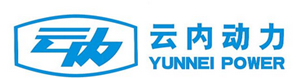 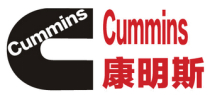 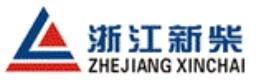 TL2500 SpecificationsTL2500 Optional Chinese EnginesTL2500 Optional Chinese EnginesTL2500 Optional Chinese EnginesEngine ModelYUNNEI YN38GBZYUNNEI YN4BL105-30CREmission StandardChinese IIChinese IIIEngine Power76KW (103HP)77KW (105HP)Rated Speed2400 r/p.min2400 r/p.minEngine Cooling WayWater coolingWater coolingEngine Type4 cycle diesel4 cycle dieselTL2500 Optional EU or EPA Stage EnginesTL2500 Optional EU or EPA Stage EnginesTL2500 Optional EU or EPA Stage EnginesEngine ModelXinchai 4E30YG52Cummins QSF2.8Emission StandardEuro VEPA Tier 4 / Euro IIIEngine Power55.8KW (76HP)55KW (75HP)Rated Speed2200 r/p.min2500 r/p.minEngine Cooling WayWater coolingWater coolingEngine Type4 cycle diesel Engine4 cycle diesel EngineTL2500 SpecificationsTL2500 SpecificationsTL2500 SpecificationsOverall DimensionsOverall Length5000mmOverall DimensionsOverall Height2860mmOverall DimensionsOverall Width1950mmBrake SystemService BrakeFour Wheel Disk BrakeBrake SystemParking BrakeHand OperateBrake SystemBraking TypeAir BrakingBrake SystemAxleWith hub reducerOverall WeightOverall Weight5800kgTire ModelTire Model16/70-20, 16plyMax. Lifting HeightMax. Lifting Height5140mmRated LoadRated Load2500kgTransmission SystemTransmission SystemHydraulic Converter+Drive Shaft+AxlesDriving SpeedDriving Speed18Km/HWheelbaseWheelbase2490mmTrackTrack1470mmGround ClearanceGround Clearance345mmMin Turning RadiusMin Turning Radius5600mmSystem PressureSystem Pressure20MpaHydraulic outputHydraulic output104L/minMax. Height to the PinMax. Height to the Pin4650 mm